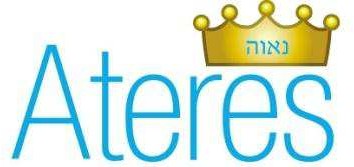 2201 East 23rdStreet, Brooklyn, NY 11229 TEL:347-462-2445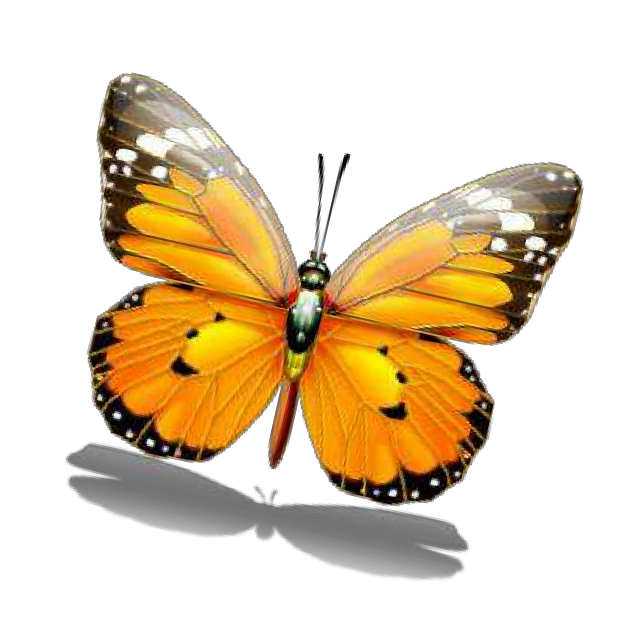 info@ateresnaava.netRABBI ZECHARIAH WALLERSTEIN, FOUNDERRABBI YISROEL GROSSBERG, DEANMRS. DAPHNE HANSON, ADMINISTRATORSECTION 1- PERSONAL INFORMATIONLast Name	First	Middle Initial	Hebrew NameStreet Address	Apt.#	City	State	ZipHome Phone	Student’s Cell Phone	E-mailSocial Security#	Date of Birth	Place of BirthSECTION 2- EDUCATIONElementary SchoolsHigh SchoolsCollege/Seminary Programs	High School Hebrew Average	English AverageList any awards, scholarships, etc. that you have received.	How did you spend the last three summers?	List any organizations in which you have been active during the past four years and any positions that you have held.List extra-curricular activities, hobbies, special abilities.	Are you applying for Seminary with College track, or just Seminary? If college track, which major are you interested in?What are your afternoon plans for the upcoming year if not in college track?	Please indicate your knowledge in the areas listed below:Have you ever sustained any serious injury or suffered a serious illness? If yes, please give details:YES	NOHave you ever undergone psychological treatment or professional counseling ofany type?	YES	NOIf yes, please givedetails:		In order to gain a more complete understanding of our applicants, we request that you write a statement including your personal history, attitudes towards Judaism, future goals and any other information that you feel would be helpful to us in considering your application. Please use a separate sheet of paper.I hereby submit my application to Ateres Naava and undertake to comply with all rules, regulations, and standards set by the school. I certify that all the statements made in this application are complete and accurate to the best of my knowledge. Should I leave early I understand that I will still be held accountable for the full amount of the year’stuition, unless otherwise mutually arranged.Signature		Date	TUITION FOR THE 2012-2013 SCHOOL YEAR IS$6500.00Please submit your completed application form with the following items:Two passport size photographsTwo letters of recommendationYour official High School and/or Seminary transcripts$100.00 non refundable application fee payable to Ateres Naava$500.00 non refundable registration fee after acceptanceIf you are applying for the college track, there will be a separate college fee and application.Are you currently taking medication?Are you currently taking medication?YESNOIf yes, please give details:If yes, please give details:SECTION 3 - PARENT INFORMATIONSECTION 3 - PARENT INFORMATIONFather’s NameFather’s NameAddressHome PhoneHome PhoneCell PhoneCell PhoneCell PhoneOccupationOccupationBusiness AddressBusiness PhoneBusiness PhoneEducation/HS, Yeshiva, CollegeEducation/HS, Yeshiva, CollegeEducation/HS, Yeshiva, CollegeMother’s NameMother’s NameAddressHome PhoneHome PhoneCell PhoneCell PhoneCell PhoneOccupationOccupationBusiness AddressBusiness AddressBusiness PhoneBusiness PhoneEducation/HS, Yeshiva, CollegeEducation/HS, Yeshiva, CollegeEducation/HS, Yeshiva, CollegeFamily SynagogueFamily SynagogueParents’ Marital StatusParents’ Marital StatusNumber of SiblingsNumber of SiblingsSIBLINGSNameAgeSchool/OccupationNameNameNameAgeAgeSchool/OccupationNameAgeSchool/OccupationNameNameNameAgeAgeSchool/OccupationNameAgeSchool/Occupation	NameSchool/Occupation	NameSchool/Occupation	NameAgeAgeSchool/OccupationSchool/OccupationReference Name:Phone:Name:Name:Name:Phone:Phone: